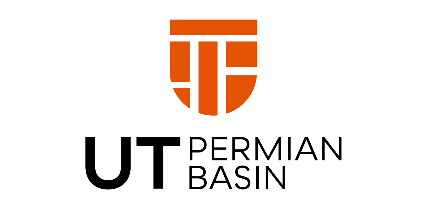 ADDENDUM NUMBER:    1June 10, 2021	For	RFQ# 742-21-184-2	Artificial Intelligence (Chat Bot)	University of Texas Permian Basin	4901 E. University Blvd.	Odessa, TX 79762The following revisions, additions and clarifications shall be incorporated in the Request for Proposal referenced above.  All other provisions of the Request for Proposal shall remain unchanged.Pre-Proposal TEAMS meeting video		https://youtu.be/nz9C0VewwWo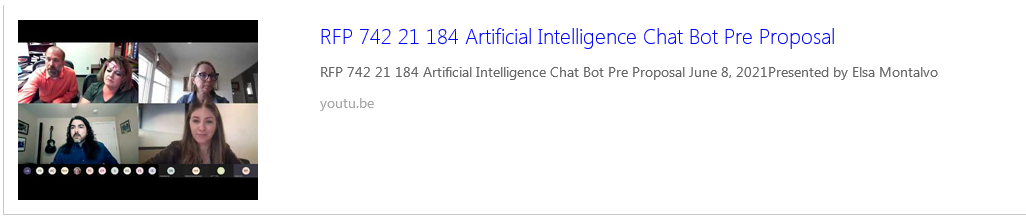 